Adventszeit – BastelzeitSprachniveau A2/B1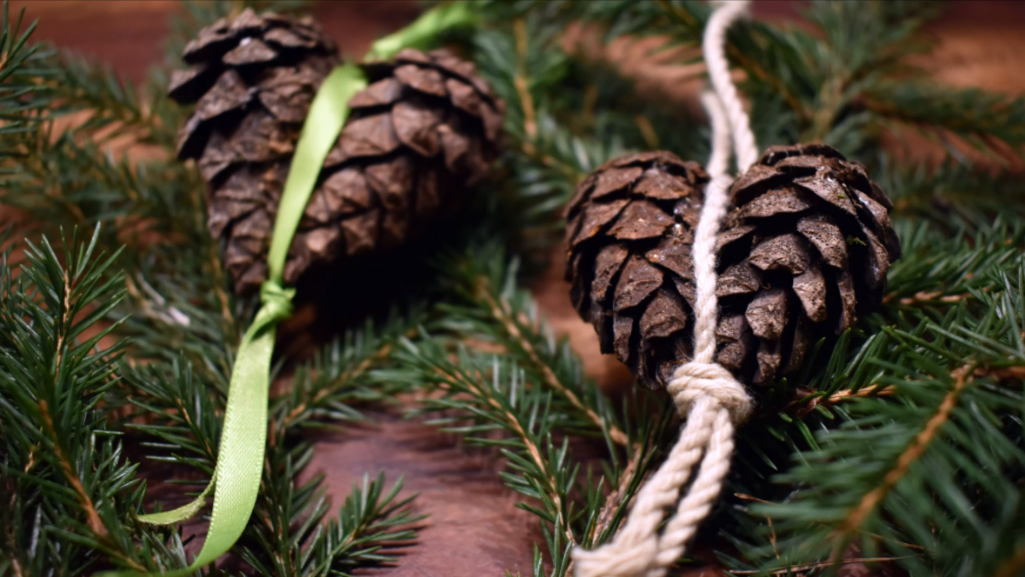 © PASCH-net,Foto: privatIn Deutschland werden viele Menschen in der Zeit vor Weihnachten kreativ. Wir zeigen dir, wie man einfache Sterne, Dekoration aus Naturmaterialien oder einen schönen Kerzenständer aus alten Deckeln bastelt.Kerzenständer aus Deckeln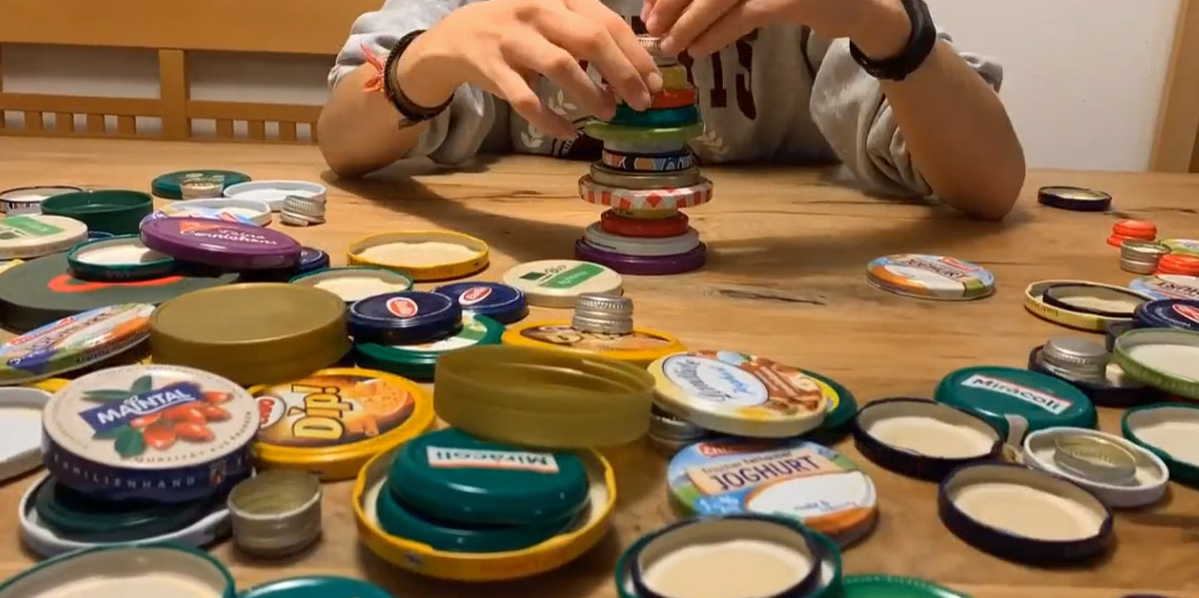 © PASCH-net,Foto: privatBeim Upcycling geht es darum, aus Müll oder Dingen, die man nicht mehr braucht, etwas Neues zu machen. Zuerst muss man etwas sammeln: Du brauchst für diese Bastelidee viele verschiedene Deckel in unterschiedlichen Größen und Farben. Außerdem benötigst du eine alte Zeitung und eine Heißklebepistole.Vorsicht: Die Spitze der Heißklebepistole und der Kleber sind sehr heiß. Wenn du noch nie damit gearbeitet hast, bitte deine Eltern um Hilfe. PASCH-net-RedaktionStrohsterne bastelnIn Deutschland gibt es kaum einen Weihnachtsbaum ohne Strohsterne. Sie sehen toll aus an einem grünen Tannenbaum. Du brauchst Bastelstroh, einen Faden und eine Schere. Schneide vier Strohhalme in der Mitte durch und schneide ein Stück Faden ab. Lege aus zwei kleinen Strohhalmen ein Kreuz und drücke sie in der Mitte mit dem Finger flach. Du kannst auch die ganzen Halme flach drücken.Nun legst du diagonal noch zwei weitere Halme darüber und drückst sie ebenfalls in der Mitte flach. Nimm die Halme zwischen Daumen und Zeigefinger. Pass auf, dass sie nicht auseinanderrutschen.Jetzt wird es ein kleines bisschen schwierig. Nimm den Faden und lege ihn über den obersten Halm. Dann wickelst du ihn abwechselnd unterhalb und oberhalb der anderen Halme einmal durch. Am besten fragst du jemand, ob er oder sie dir beim Verknoten des Fadens helfen kann. Wenn du magst, kannst du die Halme mit der Schere zuschneiden.Der Stern ist fertig. Du kannst auch zwei einfache Sterne übereinanderlegen und wieder genauso mit einem Faden umwickeln und festknoten. Oder du schneidest die Halme noch mal in der Mitte durch und bastelst einen kleinen Stern. Weihnachtsschmuck aus Naturmaterialien bastelnOrangen, Zweige, Zapfen, Moos – du kannst viele Dinge zum Basteln in der Natur finden.Idee 1Schäle die Orangen vorsichtig und steche Sterne oder andere Formen aus der Schale aus. Du kannst die Orangenplätzchen zum Dekorieren verwenden oder mit einem Faden aufhängen.Idee 2Mit einem Heißkleber und Zweigen kannst du tolle Weihnachtsbäume basteln. Schneide die Zweige unterschiedlich groß zu und klebe sie auf eine Zimtstange, einen Eisstiel oder einen anderen Zweig. Du kannst sie auch noch verzieren. 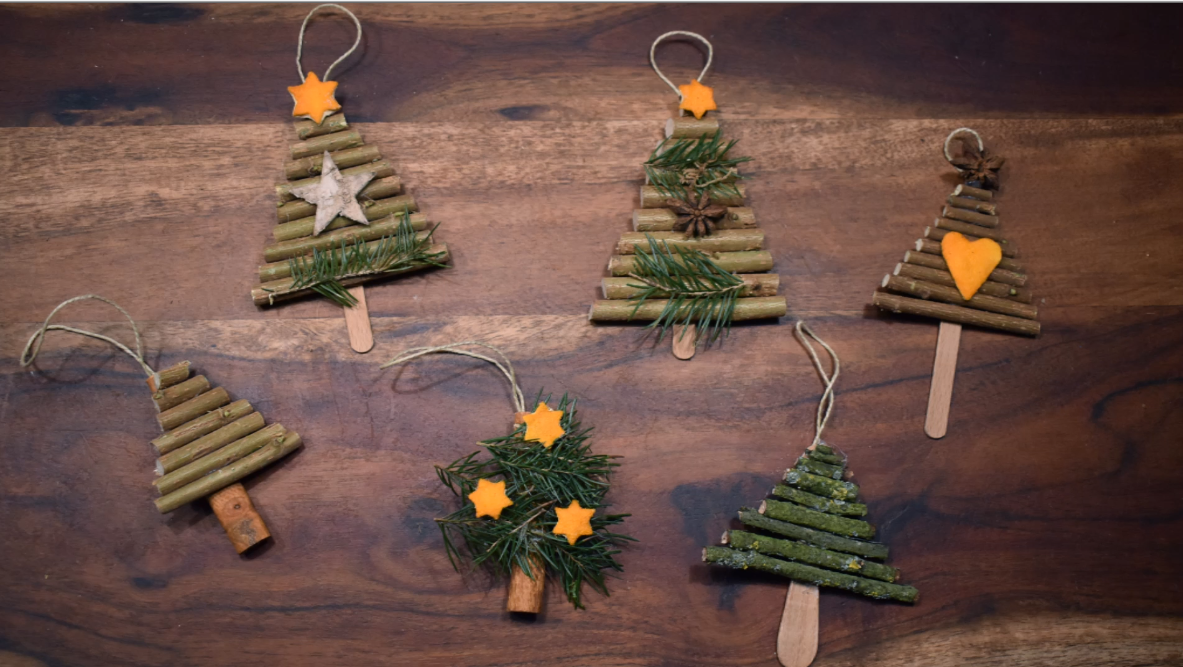 Idee 3Du brauchst getrocknetes Moos und einen dünnen silbernen Draht. Forme mit den Händen eine Kugel aus dem Moos und umwickle sie mit dem Draht. Das machst du so lange, bis deine Kugel groß genug ist. Du kannst sie am Schluss mit bunten Blättern oder anderen Dingen umwickeln.Idee 4Zwei kleine Zapfen nebeneinander sehen aus wie ein Herz. Klebe sie mit einem Heißkleber zusammen und binde ein schönes Band um das Herz. Fertig ist ein schöner Anhänger für den Christbaum. Idee 5Kleine runde Früchte, Nüsse oder Eicheln kannst du zu einem Ring kleben. Ein runder Deckel hilft dir dabei. Allerdings brauchst du viel Heißkleber, damit der Ring nicht auseinanderfällt.Idee 6Viele verschiedene Dinge kannst du auch einfach so an den Baum oder einen Ast hängen, z. B. getrocknete Orangenschalen, Zapfen, Eicheln, Zieräpfel oder Zimtstangen. Dir fällt bestimmt noch mehr ein. Viel Spaß beim Basteln!Hannah, MünchenVideos: Andrea GehwolfWorterklärungendas Upcycling: aus Altem etwas Neues machendie Bastelidee, die Bastelideen: eine Idee für etwas, das man kreativ mit den Händen herstellen kanndie Heißklebepistole, die Heißklebepistolen: ein spezielles Gerät zum Kleben beim Bastelnder Strohstern, die Strohsterne: ein Stern aus getrockneten Halmendas Bastelstroh: spezielle Halme, mit denen man Sterne zur Dekoration machtder Faden, die Fäden: eine sehr dünne Schnur, die man meist zum Nähen verwendetder Strohhalme, die Strohhalme: Halme aus getrocknetem Getreidedas Kreuz, die Kreuze: Wenn man z. B. zwei Halme im rechten Winkel übereinanderlegt, entsteht ein Kreuz.flach drücken: Sehr fest auf den Halm drücken, damit er flach wird.der Zeigefinger, die Zeigefinger: der Finger, der nach dem Daumen kommtauseinanderrutschen: hier: Die Halme liegen nicht mehr aufeinander, sondern übereinander.unterhalb: hier: unter den Halmenoberhalb: hier: über auf den Halmendas Verknoten: Wenn man zwei Fäden miteinander verbindet, macht man das mit einem Knoten.übereinanderlegen: eine Sache auf eine andere Sache legenumwickeln: einen Faden um etwas herumlegenfestknoten: mit einem Faden festmachender Zweig, die Zweige: Teil eines Astes an einem Baumder Zapfen, die Zapfen: eine Art Frucht an einem Nadelbaum, die die Samen des Baums enthältdas Moos, die Moose: eine weiche Pflanze, die man oft an Steinen oder Bäumen findetausstechen: hier: eine Form auf die Schale pressen, sodass z. B. ein Stern entstehtdas Orangenplätzchen, die Orangenplätzchen: hier: die Form aus der Schale der Orange; Plätzchen ist auch ein anderes Wort für Keks.aufhängen: hier: etwas an dem Baum festmachendie Zimtstange, die Zimtstangen: ein Gewürz aus der Rinde des Zimtbaums, das wie eine kleine Rolle aussiehtder Eisstiel, die Eisstiele: Wenn man Eis im Supermarkt kauft, hat es oft einen Stiel aus Holz, an dem man es beim Essen mit den Fingern halten kann.verzieren: dekorierender Draht, die Drähte: ein sehr dünnes Stück Metallder Anhänger, die Anhänger: etwas, das man z. B. an den Baum hängen kannder Christbaum, die Christbäume: ein anderes Wort für Weihnachtsbaumdie Eichel, die Eicheln: hier: Frucht des Eichenbaumsauseinanderfallen: hier: kaputtgehender Ast, die Äste: dickerer Zweig eines Baumesdie Orangenschale, die Orangenschalen: die Haut /das Äußere einer Orange, das man nicht isstder Zierapfel, die Zieräpfel: ein Apfel zur Dekoration, den man nicht essen kann